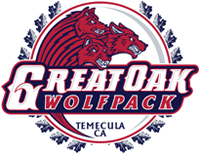 December 1, 2016To Whom It May Concern:With the 2017 high school golf season approaching, the Great Oak Boys’ Golf Team turns to our family, friends, and community for the additional support needed to maintain our excellent program.Unfortunately, school athletic departments no longer received full funding from the state and local school districts.  We must find our own alternate sources of funding.  For the past three years, we have successfully funded a premier golf program at GOHS through our annual golf tournament. This year, we again are proud to announce the 5th Annual Wolfpack Four-Person Scramble golf tournament, which will be hosted at the Redhawk Golf Club on January 16, 2017.  Through our 501(c)3 GOALS foundation, individuals and businesses can support our fundraising efforts while being provided a tax deductible vehicle.  We are asking for your support.The proceeds from this fundraiser will cover two important areas.  The district funds one varsity program which means that six players are competing on the course.  Our goal is to help raise funds to be able to offer a meaningful high school athletic experience for a second team and a developmental squad.  The needed funds will allow three times the normal number of participants at the average high school in California to play the sport of golf.  Your support would guarantee that additional students will be connected to an extracurricular activity.  By increasing the participation rates in our golf program we are confident more students will find success in the classroom and a boost in confidence and self-esteem.  Research shows that there is a direct correlation between academic performance and students’ participation in extra-curricular activities.  Our second goal is to help our varsity team compete in four invitational tournaments.  These tournaments are expensive, but are great opportunities to compete against the top golfers in Southern California and allow our players and our program to gain recognition.We hope to achieve our goals with your generous contribution that will help Great Oak remain one of the top programs in the area while opening the doors to students to participate and have a top notch experience.  If you are able to contribute towards this effort, please respond by Dec 16, 2016 to the person that provided you with this letter.  Or, please feel free to contact parent and Tournament Co-Chair, Dereck Bradley at 951-265-5933.A few ways you can support the Wolfpack:You can play in the tournament for $135 per playerYou can support with a check, made out to:  GOALS – Boys Golf   (tax ID# 20-1127880)    You can be a “Tee Box Sponsor” for $250You can be a “Tee Box Sponsor” and “Foursome Sponsor” for $600Provide a gift “in kind” for our raffle or silent auction.Thank you so much for your generosity and support!The 2017 Great Oak Boys’ Golf Team